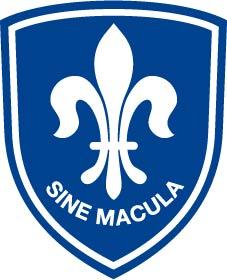 Where Young Minds ThriveBEAULIEU CONVENT SCHOOLThe aim of all posts of responsibility at Beaulieu is to sustain and improve the quality of learning of the students in the school.  Allowance holders work with the Head of School, Deputy Headteacher, Assistant Headteachers and other Senior Staff to promote educational opportunities, equality of opportunity and a quality-working environment for both teaching staff and students.Title:			Head of English & Media Studies 	Post Grading		MPS + SA5	Accountable to:	Head of School & Professional Partner (Assistant Headteacher) Postholder:		TBC	Date:			5 January 2022 Personal qualities requiredA demonstrable passion for lifelong learning, academic excellence and leadership in English & Media Studies Education and FormationA good honours or post-graduate degree preferably in English and a high intellectual abilityA proven ability as a solid team player with a ‘can-do’ attitudeA proven ability as an innovative, results orientated, self motivated, energetic, creative problem solverA proven track record of administrative success with an exceptional eye for detailAn ability to engage in multiple tasks, to motivate and inspire others and to lead change successfullyAn excellent record of teaching experienceAn internationally minded outlook with an understanding of the requirements of managing an organisation within the Roman Catholic traditionExcellent interpersonal skillsExperience in developing and achieving a strategic plan and development initiativesHave an awareness and understanding of the requirements of a commercial organisationStrategic Leadership and Management ResponsibilitiesAdvise and support the Head of School on all aspects of school management specifically in relation to the English and Media Studies Curriculum and Student FormationBe a highly visible, proactive and approachable presence to students, staff and other stakeholders around the school and at school events and activities while sustaining the specific demand of the roleEnsure a safe and supportive learning environment is provided for all learners before, during and after the timetabled day including lunchtimesContribute to the development of the strategic vision of the school within their specific area of responsibilityKeep up to date with statutory requirements and curriculum innovation and ensure that these are communicated to the Head of School, Leadership Team and relevant peopleSearch out evidence based learning practice from across the system, evaluating our own against it and make recommendations to the Head of School and Leadership Team on how it may be incorporated into our provision in a planned and systematic wayTake responsibility for line managing specific individuals, teams and areas, being accountable for their performance and ensuring that they meet the overall standards expected by the schoolPlay a key role in the day to day running of the school including leading, oversight of and attendance at special events and for specific areasPut high quality learning and teaching at the centre of strategic planning, resource management, monitoring, review and evaluationUse new technologies in an integrated way to develop teaching, learning and the leadership and management of the schoolManage resources and health and safety effectively and efficiently to achieve the goals of the school and ensuring value for moneyTake responsibility for producing clear, concise, well researched and evidence based policies, plans, processes and reports for a variety of audiences and stakeholders within and beyond the schoolHave high expectations against external benchmarks, engaging in systematic quality assurance, preparing for inspection, self-evaluation and improvement planning for all aspects of school life as well as specific areas of responsibilityContribute actively to leadership beyond the school within the CYPES partnership and within the local Catholic community where appropriate.Leading and managing Teaching, Learning, Achievement and StandardsTeach high quality lessons for a significant proportion of the week at least 18 hoursTake on the roles and responsibilities of a pastoral mentor as requiredMonitoring, evaluating and reviewing classroom practice and promoting agreed improvement strategies in line managed areasEnsure teaching quality meets school expectations, challenging underperformance and ensuring effective follow-up actionCelebrating success and implementing ambitious strategies for continuous improvement while proactively challenging underperformance at all levelsLeading and Managing People: Professional and Staff DevelopmentUndertake appropriate personal professional development consistent with identified needs and participating in arrangements for performance management and review of self and other staffContribute to staff recruitment, deployment, development and reviewDevelop and maintain a culture of high expectations for self and others and take appropriate action when performance is unsatisfactoryRegularly review own practice, set personal targets and take responsibility for own personal developmentLeading and Managing Working with the CommunityContribute actively to developing links with the community especially the local Catholic community through an agreed frameworkDevelop positive relationships with students, parents and colleagues and ensure learning experiences are linked into and integrated with the wider community, especially in terms of transitionsCreate and maintain effective partnerships with parents and carersUse every opportunity to promote the achievements of the schoolAttend and contribute to Board of Trustees and Parents Council meetings as required and also events in the wider community as required and agreedGeneral Administration and ResponsibilitiesIn addition to responsibilities for Curriculum leaders as outlined in the School’s terms and conditions of service:To raise the standards of student attainment and achievement within the whole curriculum area through the creation and integration of an innovative but high quality curriculum provision for English Literacy and Media Studies across the whole school (3-18)To work closely with and to lead and support on Literacy development work within the Learning Centre as advised and in partnership with the Head of CentreTo be accountable for student progress within the department/faculty areaTo develop and enhance the teaching of others in this curriculum areaSigned:  ________________________________________	Date:  ___________________					                JobholderSigned:  ________________________________________	Date:  ___________________					                Member of ELT